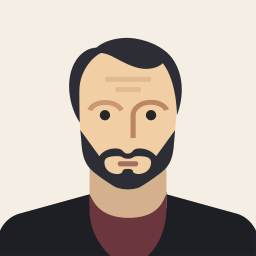 datos personalesMartín Miranda38 años, argentinoD.N.I.: 34552669contacto(011) 15 9695 3003martínmiranda@gmail.comMoreno 1836 1°A Balvanera, CABA, ArgentinaidiomasEspañol (lengua materna), Inglés (lectura y escritura técnicas nivel avanzado, oralnivel intermedio)lenguajes de programaciónPython, C, C++, Haskell, Assembler, Bash/ZshScripting, Javadesarrollo webFlask/Tornado WEB Frameworks,  Bootstrap,HTML5, CSS3,JavaScript/JNode/jQuery, Apache/Nginx WEB Serverstecnologías miscelaneasOpenSource,Gentoo/Ubuntu/Debian y otros Linux, Scrapy Crawling y Scraping Framework, NTKL (Natural Language Toolkit), RabbitMQ, MemCached, SVN/GIT Source Version Control, MySQL/PostgreSQL/LiteSQL/MongoDB DataBases, LatexResumenSoy Analista SAP con 5 años de experiencia, en soporte y requerimientos para los diferentes módulos SAP MM, FI, y CO. Asistencia en las casuisticas reportadas en la gestión de gastos de SAP Ariba, Ariba Network y soporte para SAP Screen Personas 2.0. Soy capaz de aprender de forma constante y responsable, también soy proactivo con capacidad de adaptación a los cambios, siempre busco obtener el mejor resultado posible para mi equipo. Siempre predispuesto para resolver conflictos aportando nuevas ideas y nuevas soluciones, tengo la pasión de aventurero y querer descubrir nuevos lugares, soy capaz de captar rápidamente nuevos y diferentes procesos. Mis Conocimientos Fundamentos los tengo en ITIL V3, PMBOK V5, AGILE, SCRUM, Excel Intermedio (dinamicas, VB, Cristal Reports 10, Erwin 4.0, SQL, Rational Rose 2003/2007 UML, HTML y LATEX.Experiencia2014–Actualidad Boré Imprenta e Imagen S.A.	Ciudad Autónoma de Buenos Aires, ArgentinaDiseñador y Diagramador SeniorEn la actualidad soy encargado del Departamento de Diseño y Diagramación, con personal a cargo variable (entre 1 y 3 personas) y trato fluido con los clien- tes. Ofrecemos soluciones para el diseño de imagen de particulares y peque- ñas empresas; diagramación de catálogos, folletos y libros; así como la edi- ción de videos para publicidad y eventos. Trabajando con tecnologías de Ado- be Creative Suit (Illustrator/Photoshop/InDesign/Premier Pro/AfterEffects).2013–2014	Oony S.A.	Ciudad Autónoma de Buenos Aires, ArgentinaDesarrollador de Software JuniorOony es una Start Up que ofrece una aplicación de Acumulación de Ofertas. Ahí adquirí una amplia batería de conocimientos en mantenimiento de servido- res y desarrollo de aplicaciones WEB, tanto back-end como front-end. Especíﬁ- camente la localización de errores en los servidores (control de Logs y APIs de monitoreo), su solución (desarrollo de mejoras y actualizaciones de soft- ware), el desarrollo de la aplicación WEB que concentra una gran cantidad de productos (Scalability); la obtención y el análisis del contenido (Parsing, Data Mining, Classiﬁcation).Proyectos  desarrollados:Parseo de HTML, XML, CSV, JSON (por medio de la biblioteca Scrapy).Categorización del contenido a partir de sus descripciones (utilizando las bibliotecas NLTK).Paralelización de consultas a APIs, optimizando tiempos de respuesta (manejo de Threads).Desarrollo de APIs para back-end.Educación2010–Actualidad Licenciatura en Ciencias de la Computación	Facultad de Cs. Exactas y Naturales, UBAPromedio: 8.7Materias aprobadas y cursando: CBC aprobado con promedio 8; Álgebra 7; Análisis Matemático 9; Teoría de Juegos 10; Algoritmos y Estructuras de Datos I 10; Algoritmos y Estructuras de Datos II (Final Pendiente); Algoritmos y Estructuras de Datos III (Final Pendiente); Organización del Computador I 9; Organización del Computador II (Final Pendiente); Sistemas Operativos (Cursando); Probabilidad y Estadística (Cursando). Optativas del Departamento de Matemática: Álgebra Lineal 8; Análisis Matemático II 9; Cálculo Avanzado (Final Pendiente)2004–2008	Bachiller Modalidad Ciencias Naturales	EEM N° 7, 9 de Julio, Buenos Aires, ArgentinaPromedio: 9Extracurricular2007–2008	Olimpíadas Matemáticas ArgentinasAlumno aprobado en el Certamen Nacional de las 24º y 25º Olimpíadas Ma- temáticas ArgentinasInteresesBack-end. Sectores de análisis de datos y categorización (Natural Language Processing, Ma- chine Learning); optimización de procesos; mantenimiento de servidores y bases de datos; seguridad informática.